Ai Sigg.ri  _____________________________________	Genitori dell'alunno ______________________________________Classe ___________ Scuola Primaria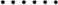  OGGETTO:  Comunicazioni frequenza scolasticaSi comunica alle SS.VV. che vostro figlio attualmente presenta riguardo alla frequenza delle lezioni la seguente situazione:numero giorni assenze ________numero ritardi   ________numero uscite anticipate __________per un totale di n. _____________  ore di assenze.Si ricorda che il Dirigente Scolastico in caso di assenze protratte è tenuto a segnalare il mancato adempimento dell’obbligo scolastico agli organi competenti.Il Coordinatore di Classe Ins._____________________________					IL DIRIGENTE SCOLASTICO               Prof.ssa Anna Maria TAFURI(Firme autografe sostituite a mezzo stampa ai sensi dell'art. 3 comma 2 del decreto legislativo 39/93)Il/la sottoscritto/a______________________________ genitore dell’alunno________________________frequentante la classe _______________ dichiara di aver preso visione della lettera inviata dal Dirigente Scolastico inerente  la situazione delle assenze del proprio figlio.Data ___________________							Firma del genitore	__________________________________________